5 класс, 3 занятие.  Тема урока: «Тритон».     Повторение и освоение следующих понятий: Интервал, тритоны, устойчивые и неустойчивые ступени, разрешение, тональности с 5 ключевыми знаками, уменьшенное трезвучие, септаккорд, доминантсептаккорд.     Добрый день, дорогие ребята. Мы продолжаем заниматься тритонами и аккордами, в состав которых входит тритон. Предлагаю вашему вниманию небольшой фрагмент фортепианной пьесы Д.Кабалевского «Шутка»: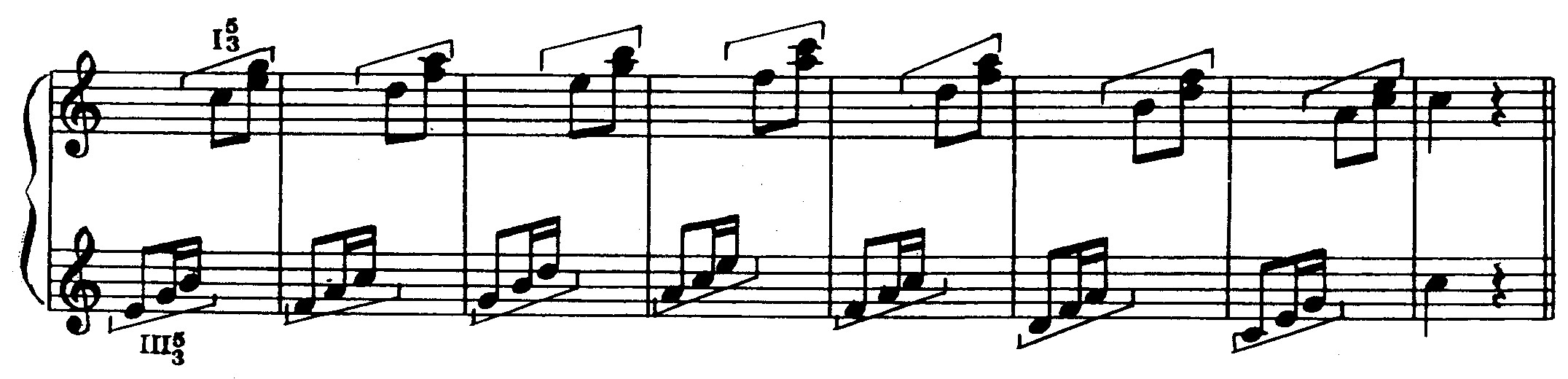 Каков характер этой пьесы?Подпишите ступени, на которых находятся трезвучия.Найдите в «Шутке» уменьшенное трезвучие и обведите его цветной рамкой.На какой ступени находится здесь уменьшенное трезвучие?Напишите ум. 53 с разрешением в следующих тональностях: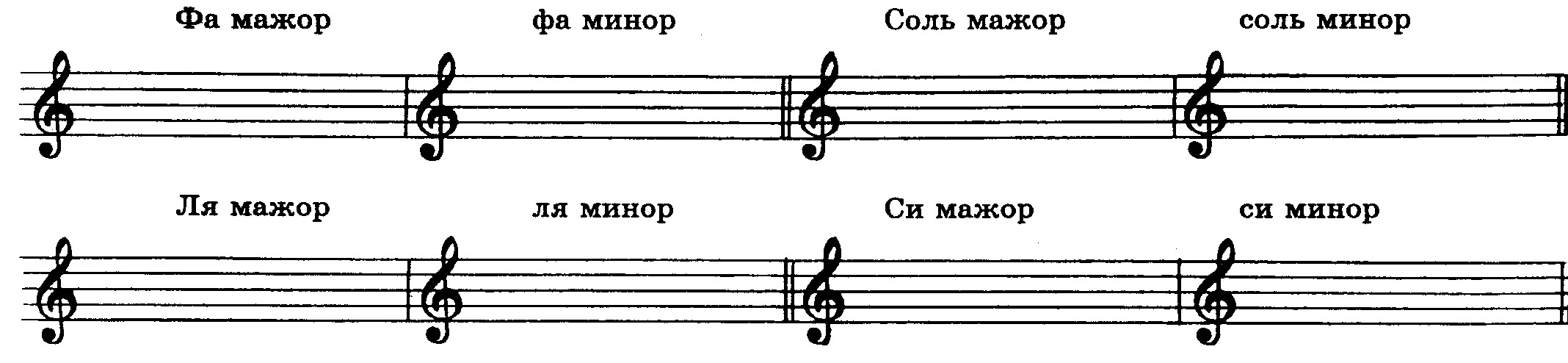 Не забудьте поставить ключевые знаки.     Сегодня мы вспомним с вами еще один аккорд, в состав которого тоже входит уменьшенное трезвучие.  Ответьте, пожалуйста, на вопросы:Что такое септаккорд? Почему он так называется? Как называются звуки септаккорда?Что такое доминантсептаккорд? На какой ступени он строится? Из каких интервалов состоит? Как обозначается? Какие интервалы в этом аккорде образуют ум.53?Определите  тональность и лад следующего музыкального фрагмента: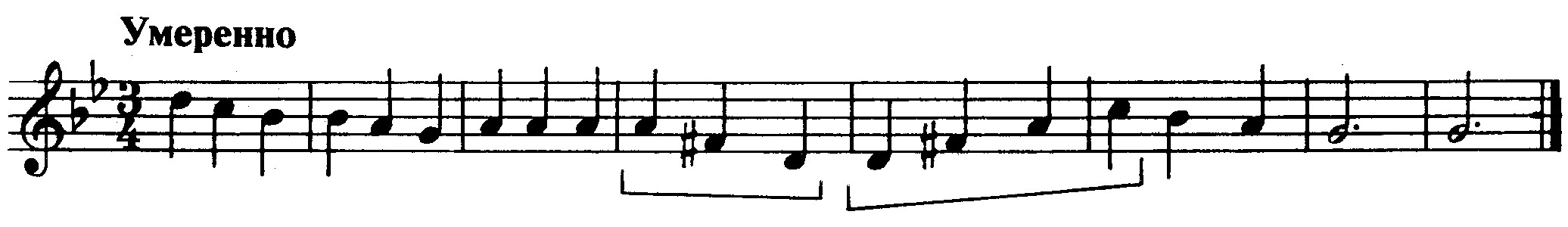   Спойте  мелодию украинской песни. Подпишите  выделенные аккорды.  Выпишите доминантсептаккорд и разрешите  его в этой тональности. Странспонируйте  мелодию в фа диез-минор, отметьте скобками и подпишите  выделенные аккорды.